ООО «ЭСП»_____________________________________________________________________ПРИКАЗ№ 1                                                                                  	                 28.08.2019 г.город Иркутск	В целях перехода на новый стандарт - ГОСТ ISO/IEC 17025-2019 «Общие требования к компетентности испытательных и калибровочных лабораторий» (вступает в силу с 01.09.2019 года), на основании и во исполнение приказа Росаккредитации № 144 от 09.08.2019 года «Об утверждении плана перехода национальной системы на применение международного стандарта ISO/IEC 17025:2017 «Общие требования к компетентности испытательных и калибровочных лабораторий»ПРИКАЗЫВАЮ:Утвердить план перехода лаборатории на применение ГОСТ ISO/IEC 17025-2019 «Общие требования к компетентности испытательных и калибровочных лабораторий».Контроль за исполнением настоящего приказа возлагаю на руководителя испытательной лаборатории Петрова П.П.Генеральный директор ООО «ЭСП»                                                          И.И. ИвановПриложение № 1к приказу № 1 от 28.08.2019План перехода испытательной лаборатории ООО «ЭСП» на применение ГОСТ ISO/IEC 17025-2019 «Общие требования к компетентности испытательных и калибровочных лабораторий»№ п/пМероприятияСрокОтветственный исполнительОтчетный документ1.Проведение обучения сотрудников лаборатории требованиям ГОСТ ISO/IEC 17025-2019 Проведение обучения сотрудников лаборатории требованиям ГОСТ ISO/IEC 17025-2019 Проведение обучения сотрудников лаборатории требованиям ГОСТ ISO/IEC 17025-2019 Проведение обучения сотрудников лаборатории требованиям ГОСТ ISO/IEC 17025-2019 1.1.Руководитель лаборатории, заместитель руководителя ИЛ, менеджер по качествуСентябрь 2019Внешние курсы: 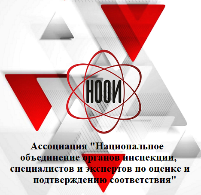 В Учебном центре Ассоциации «НООИ» совместно с официальным партнером Ассоциации - ООО «ЮФ «ПАРТНЕР»(ИНН 5029186156)Документ о специальной подготовке1.2.Сотрудники ИЛСентябрь 2019Внешние курсы: В Учебном центре Ассоциации «НООИ» совместно с официальным партнером Ассоциации - ООО «ЮФ «ПАРТНЕР»(ИНН 5029186156)Документ о специальной подготовке2.Проведение сопоставительного анализа ГОСТ ИСО/МЭК 17025-2009 и ГОСТ ISO/IEC 17025-2019До 30.09.2019 годаМенеджер по качеству ИЛАнкета самообследования3.Внесение изменений в систему менеджмента лаборатории на основании сопоставительного анализа ГОСТ ИСО/МЭК 17025-2009 и ГОСТ ISO/IEC 17025-2019До 11.10.2019 года, если иной срок не будет установлен приказом Минэкономразвития в соответствии с п. 2 приказа Росаккредитации      № 144 от 09.08.2019 года Менеджер по качеству ИЛНовая редакция документов             СМК ИЛ4.Проведение оценки компетентности персонала лаборатории на выполнение работ в соответствии с требованиями ГОСТ ISO/IEC 17025-2019Октябрь 2019 года, если иной срок не будет установлен приказом Минэкономразвития в соответствии с п. 2 приказа Росаккредитации      № 144 от 09.08.2019 годаАттестационная комиссия/ добровольная сертификация в Системе добровольной сертификацииперсонала органов по сертификации продукции, услуг, систем менеджмента, испытательных лабораторий (центров), органов инспекции, юридических лиц, индивидуальных предпринимателей, выполняющих поверку (калибровку) средств измеренийВ Учебном центре Ассоциации «НООИ» совместно с официальным партнером Ассоциации - ООО «Центр сертификации персонала» (ИНН 7715781845)Протокол аттестации/ сертификаты соответствия5.Обеспечение внедрения и функционирования системы менеджмента качества лаборатории в соответствии с требованиями критериев аккредитации (с изменениями, внесенными в связи с принятием ГОСТ ISO/IEC 17025-2019Октябрь 2019 года если иной срок не будет установлен приказом Минэкономразвития в соответствии с п. 2 приказа Росаккредитации      № 144 от 09.08.2019 годаМенеджер по качеству ИЛФормы и формуляры в соответствии с новыми редакциями документов            СМК ИЛ6.Информирование заказчиков об изменениях в системе менеджмента в лабораторииДо 01.11.2019 года если иной срок не будет установлен приказом Минэкономразвития в соответствии с п. 2 приказа Росаккредитации      № 144 от 09.08.2019 годаРуководитель лабораторииПубликация на сайте лаборатории7.Проведение обучения внутренних аудиторов (Руководитель лаборатории, заместитель руководителя лаборатории, менеджер по качеству) требованиям ГОСТ ISO/IEC 17025-2019Ноябрь 2019 года Внешние курсы: В Учебном центре Ассоциации «НООИ» совместно с официальным партнером Ассоциации - ООО «ЮФ «ПАРТНЕР»(ИНН 5029186156)Документ о специальной подготовке8.Проведение внутреннего аудита системы менеджмента лаборатории на соответствие требованиям ГОСТ ISO/IEC 17025-2019Декабрь 2019 года если иной срок не будет установлен приказом Минэкономразвития в соответствии с п. 2 приказа Росаккредитации      № 144 от 09.08.2019 годаРуководитель лаборатории, заместитель руководителя лаборатории, менеджер по качествуАкт внутреннего аудита9.Проведение корректирующих и предупреждающих действий (при необходимости) в соответствии  с системой управления рисками и возможностями по ГОСТ ISO/IEC 17025-2019Декабрь 2019 года – январь 2020 года если иной срок не будет установлен приказом Минэкономразвития в соответствии с п. 2 приказа Росаккредитации      № 144 от 09.08.2019 годаРуководитель лаборатории, заместитель руководителя лаборатории, менеджер по качествуОтчеты о несоответствииПлан предупреждающих мероприятий10.Проведение анализа готовности лаборатории к проведению оценки ее соответствия требованиям критериев аккредитации (с изменениями, внесенными в связи с принятием ГОСТ ISO/IEC 17025-2019) и заполнение анкеты самообследованияЯнварь 2020 года (при анализе функционирования системы менеджмента качества лаборатории) если иной срок не будет установлен приказом Минэкономразвития в соответствии с п. 2 приказа Росаккредитации      № 144 от 09.08.2019 годаРуководитель лаборатории, заместитель руководителя лаборатории, менеджер по качествуАнкета самообследования